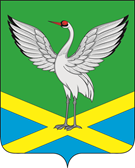 Совет  городского поселения «Забайкальское» муниципального района «Забайкальский район»IV–го созываРЕШЕНИЕпгт. Забайкальскот « 18 »  мая  2018 г.                                                                             № 111Об отмене решения Совета городского поселения «Забайкальское» № 114 от 12.02.2015г «Об утверждении Положения о муниципальном земельном контроле за использованием земель на территории городского поселения «Забайкальское»	В целях приведения нормативно-правового акта в соответствии с действующим законодательством, рассмотрев протест прокуратуры Забайкальского района № 07-23а-2018/1181 от 28.04.2018г, руководствуясь статьей 27 Устава городского поселения «Забайкальское», Совет городского поселения «Забайкальское» решил:Отменить решение Совета городского поселения «Забайкальское» № 114 от 12.02.2015г «Об утверждении Положения о муниципальном земельном контроле за использованием земель на территории городского поселения «Забайкальское».Опубликовать настоящее решение в информационном вестнике «Вести Забайкальска».Глава городского поселения«Забайкальское»                                                                    О.Г. Ермолин